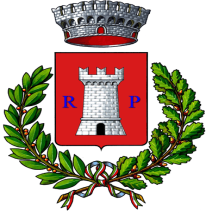 COMUNE DI ROCCA DI PAPA(Città Metropolitana di Roma Capitale)Corso della Costituente n° 26							Settore LL.PP. - Ambiente	 Centralino (06) 9428611C.A.P. 00040										                         Fax (06) 9499164Codice Fiscale 01238260580									     Partita IVA 0097547141004Segnalazione di abbandono rifiuti sul territorio comunaleIl cittadino ha la possibilità di segnalare l’eventuale presenza di rifiuti abbandonati sul suolo e nel sottosuolo, su aree private, private ad uso pubblico o pubbliche. Chiunque venga a conoscenza di un abbandono o deposito incontrollato di rifiuti, può comunicare al Sindaco compilando il modello A) allegato alla presente.Oggetto: Segnalazione abbandono e deposito di rifiutiCon la presente, il sottoscritto ………………………………………., residente a ……………………………… in ……………………. tel …………………………….., informa che in ………………………………………………………………… (indicare la località precisa) esiste un sito che per condotta abituale illecita di ignoti, si è di fatto trasformato in luogo di abbandono e/o deposito incontrollato, di rifiuti. Si è ritenuto opportuno segnalare quanto sopra affinché codesto Ufficio possa avviare gli opportuni accertamenti tesi a verificare se tale condotta configuri un illecito punibile ai sensi dell’art. 192 del D.L. 3 aprile 2006, n.152.Si segnala altresì ………………………………………………………………………………………………………………………………………..………………………………………………………………………………………………………………………………………..(indicare ogni altra informazione che possa ritenersi utile al riconoscimento dei responsabili)Affinché possiate disporre di maggiori informazioni in merito, si fornisce in allegato:………………………………………………………….………………………………………………………….(materiale fotografico,  audiovisivo ecc.)Si rammenta che ai sensi dell'art. 16 della L. 86/90 (che ha modificato l'art. 328 del Codice Penale) la risposta alla suesposta istanza deve pervenire nel termine di 30 giorni dalla ricezione della segnalazione medesima.Ai sensi dell’articolo 408 c.p.p. lo scrivente chiede infine di essere informato in caso di richiesta di archiviazione.							                            In Fede                                                                                                    ………………………………….Normativa di riferimento: Decreto legislativo n. 152/2006, artt. 192, comma 3 e 255 comma 1 e 3, art. 256 comma 2.A chi trasmetterla:via mail: protocollo@pec-comuneroccadipapa.it a mano: presso l’Ufficio Protocollo del Comune – Corso della Costituente 26 – Rocca di Papa Al  Sig.Sindaco di Rocca di Papa -Comandante della Polizia Locale-Responsabile del Settore – LL.PP. Ambiente – Comune di Rocca di PapaCorso della Costituente, 2600040 – Rocca di Papa – Roma